АДМИНИСТРАЦИЯ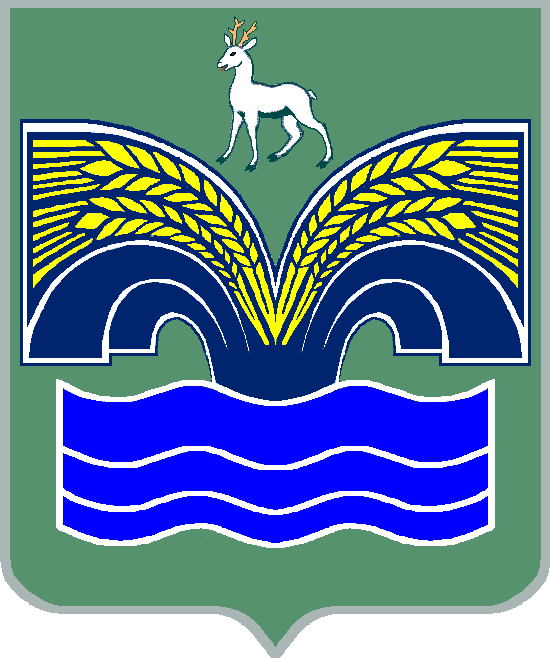 СЕЛЬСКОГО ПОСЕЛЕНИЯ КРАСНЫЙ ЯРМУНИЦИПАЛЬНОГО РАЙОНА КРАСНОЯРСКИЙСАМАРСКОЙ ОБЛАСТИПОСТАНОВЛЕНИЕот  18 июля  2019 года № 144Об утверждении промежуточного ликвидационного баланса муниципального унитарного предприятия «Ритуал» сельского поселения Красный Яр муниципального района Красноярский Самарской области В соответствии ГК РФ, Федеральным  законом  от 14.11.2002 N 161-ФЗ "О государственных и муниципальных унитарных предприятиях", Федеральным  законом  от 06.10.2003 N 131-ФЗ "Об общих принципах организации местного самоуправления в Российской Федерации", Уставом сельского поселения Красный Яр муниципального района Красноярский Самарской, Постановлением администрации сельского поселения Красный Яр муниципального района Красноярский Самарской области № 19 от 05.02.2019 года, Администрация сельского поселения Красный Яр муниципального района Красноярский Самарской области ПОСТАНОВЛЯЕТ:1. Утвердить прилагаемый промежуточный ликвидационный баланс муниципального унитарного предприятия «Ритуал» сельского поселения Красный Яр муниципального района Красноярский Самарской области (ОГРН 1176313067820, ИНН 6376027572, КПП 637601001, место нахождения: 446370, Самарская область, Красноярский район, с. Красный Яр, ул. Комсомольская, 90 оф. 15). 2. Опубликовать настоящее постановление в газете «Планета Красный Яр» и разместить на официальном сайте администрации сельского поселения Красный Яр сети интернет http://kryarposelenie.ru/.3. Постановление вступает в силу со дня его официального обнародования.Глава сельского поселенияКрасный Яр муниципальногорайона КрасноярскийСамарской области					         	      А.Г. Бушов